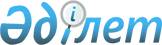 "Солтүстік Қазақстан облысында әлеуметтік жұмыс орындарын ашудың және қаржыландырудың ережелерін бекіту туралы" облыс әкімдігінің 2005 жылғы 12 желтоқсандағы N 288 қаулысына өзгерту енгізу туралы
					
			Күшін жойған
			
			
		
					Солтүстік Қазақстан облысы Әкімдігінің 2006 жылғы 28 наурыдағы N 56 қаулысы. Солтүстік Қазақстан облысының әділет департаментінде 2006 жылғы 14 сәуірде N 1618 тіркелді. Күші жойылды - Солтүстік Қазақстан облысы әкімдігінің 2009.04.14 N 93 қаулысымен


      






 Ескерту. Күші жойылды - Солтүстік Қазақстан облысы әкімдігінің 2009.04.14 


 N 93 


 қаулысымен






            "Нормативтiк құқықтық актiлер туралы" Қазақстан Республикасының 1998 жылғы 24 наурыздағы 
 Заңы 
 28 бабына сәйкес облыс әкiмдiгi 

ҚАУЛЫ ЕТЕДІ:






      "Солтүстiк Қазақстан облысында әлеуметтiк жұмыс орындарын ашудың және қаржыландырудың ережесiн бекiту туралы" облыс әкiмдiгiнiң 2005 жылғы 12 желтоқсандағы №N 288 (2005 жылғы 29 желтоқсандағы тiркеу N 398, 2006 жылғы 6 қаңтардағы «"Солтүстiк Қазақстан" газетi, 2006 жылғы 6 қаңтардағы "Северный Казахстан"» газетi) 
 қаулысына 
 келесi өзгерту енгiзiлсiн:



      аталған қаулымен бекiтiлген Солтүстiк Қазақстан облысында әлеуметтiк жұмыс орындарын ашудың және қаржыландырудың ережесiнде:




      5 тармақ мынадай редакцияда мазмұндалсын:



      "5. Нысаналы топтағы жұмыссыздарды жұмысқа орналастыру үшiн әлеуметтiк жұмыс орындарын ашуға және (немесе) ұсынуға тiлек бiлдiрген жұмыс берушiлердi iрiктеудi уәкiлеттi орган жұмыссыздың еңбегiне мейлiнше жоғары жалақы ұсынатын жұмыс берушiнi айқындау мақсатында конкурстық негiзде жүргiзедi.".


      Облыс әкiмi


					© 2012. Қазақстан Республикасы Әділет министрлігінің «Қазақстан Республикасының Заңнама және құқықтық ақпарат институты» ШЖҚ РМК
				